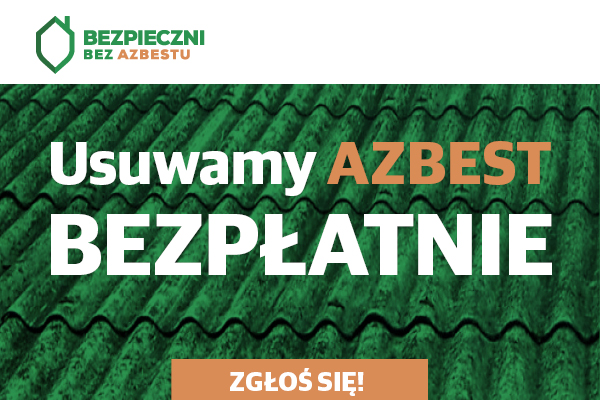 Rozpoczynamy przyjmowanie zgłoszeń na usuwanie azbestu!Szanowni Państwo, informujemy o rozpoczęciu VI naboru Zgłoszeń lokalizacji na usuwanie wyrobów zawierających azbest od osób fizycznych w ramach realizacji projektu pn. „System gospodarowania odpadami azbestowymi na terenie województwa lubelskiego", współfinansowanego ze środków Regionalnego Programu Operacyjnego Województwa Lubelskiego na lata 2014 - 2020. Nabór Zgłoszeń lokalizacji będzie trwał od dnia 31.01.2022 r. do dnia 08.02.2022 r. Realizacja projektu obejmować będzie działania związane z demontażem, odbiorem, transportem oraz unieszkodliwieniem odpadów azbestowych. Proces ten został ułatwiony, po zmianie Regulaminu dobrowolnego przystąpienia do  Projektu. Osoba która złożyła, bądź złoży Zgłoszenie lokalizacji na demontaż, a zdemontuje azbest z dachu we własnym zakresie, wystarczy, że podpisze Oświadczenie o zmianie kwalifikowalności azbestu 
z demontażu na odbiór odpadu z ziemi. Nie będzie musiała ponownie składać Zgłoszenia lokalizacji na sami odbiór odpadów azbestowych z ziemi. Oświadczenie o zmianie kwalifikowalności azbestu będzie przekazywane Właścicielowi do podpisania przez Wykonawcę usuwającego azbest z posesji.Wszystkie informacje dotyczące naboru wniosków oraz realizacji ww. projektu można uzyskać w Urzędzie Gminy  Niemce  pod numerem telefonu 81-756-10-44  oraz na stronie http://www.azbest.lubelskie.plDruki dokumentów niezbędnych do naboru można pobrać ze strony: http://www.azbest.lubelskie.pl  – Zakładka Aktualności.Jednocześnie informujemy, że osoby zakwalifikowane w niniejszym naborze uzyskają wsparcie w latach 2020 – 2021, po zrealizowaniu Zgłoszeń lokalizacji osób 
z poprzednich trzech naborów.Informujemy, że w zależności od liczby złożonych Zgłoszeń, może się okazać, że ten nabór będzie ostatnim w ramach trwającego projektu „System gospodarowania odpadami azbestowymi na terenie województwa lubelskiego" , w związku z tym o zakwalifikowaniu do projektu może decydować stopień pilności i data złożenia wniosku.Teraz jesteśmy dostępni również na facebooku: https://www.facebook.com/Bezpiecznibezazbestu 